Self Isolation WorkWeek Beginning: 12/10/2020Year Group: Reception Phonics: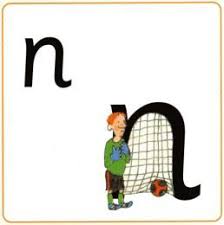 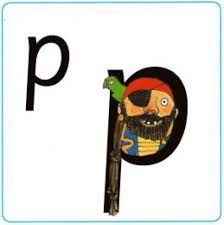 
Maths:Writing: